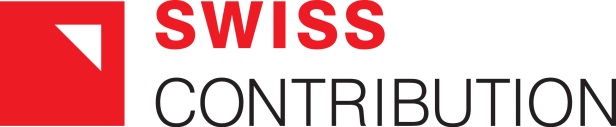 Projekt współfinansowany przez Szwajcarię w ramach szwajcarskiego programu współpracy z nowymi krajami członkowskimi Unii Europejskiej Urząd do Spraw Cudzoziemców, zwany dalej Zamawiającym, planuje udzielenie zamówienia  na opracowanie pakietów scenariuszy zajęć lekcyjnych oraz materiałów dydaktycznych dla uczniów szkół podstawowych, gimnazjów oraz szkół ponadgimnazjalnych w zakresie aspektów praktycznych, kulturowych i prawnych migracji, mających na celu zwiększenie świadomości dzieci i młodzieży na temat różnorodności świata i zjawisk w nim zachodzących ze szczególnym uwzględnieniem fenomenu migracji. Działanie jest realizowane w ramach projektu KIK/75 „Zwiększenie efektywności zarządzania migracjami w Polsce” współfinansowanego ze środków Szwajcarsko – Polskiego Programu Współpracy.I.PRZEDMIOT ZAMÓWIENIAA. SCENARIUSZE ZAJĘĆ LEKCYJNYCHOpracowanie merytoryczne i przygotowanie scenariuszy zajęć lekcyjnych (co najmniej 2 godziny lekcyjne każdy) dla trzech poziomów nauczania (szkoła podstawowa, szkoła gimnazjalna i szkoła ponadgimnazjalna) o następującej tematyce:Cudzoziemcy w Polsce, Polacy na świecie - łącznie 4 scenariusze zajęć lekcyjnych – dla poziomu podstawowego (osobno dla klas 1-3 i 4-6), gimnazjalnego i ponadgimnazjalnegoJęzyki i obyczaje cudzoziemców i Polaków - łącznie 4 scenariusze zajęć lekcyjnych: dla poziomu podstawowego (osobno dla klas 1-3 i 4-6), gimnazjalnego i ponadgimnazjalnegoOpracowanie merytoryczne i przygotowanie scenariuszy zajęć lekcyjnych (co najmniej 2 godziny lekcyjne każdy) dla 2 poziomów nauczania: szkoła gimnazjalna i szkoła ponadgimnazjalna) o tematyce:- Migracje międzynarodowe – łącznie 2 scenariusze zajęć.Opracowanie merytoryczne i przygotowanie scenariusza zajęć lekcyjnych (co najmniej 2 godziny lekcyjne)  dla szkoły ponadgimnazjalnej o tematyce: - Aspekty prawne pobytu cudzoziemców w Polsce – jeden scenariusz.Przygotowanie metod ewaluacyjnych, dostosowanych do zajęć i wieku uczestników.Przeszkolenie  4 pracowników UdSC w prowadzeniu lekcji pokazowych. B. POMOCE DYDAKTYCZNE	Opracowanie do każdego ze scenariuszy zajęć lekcyjnych, o których mowa w punkcie 1., 2. i 3. części A odpowiednio dedykowanych i atrakcyjnych wizualnie pomocy dydaktycznych, w tym również przynajmniej dwóch w formie audiowizualnych materiałów dydaktycznych (np. plansze, gry interakcyjne, mapy, karty do gry, puzzle, wycinanki, prezentacje audiowizualne, animacje).II INFORMACJE SZCZEGÓŁOWEA. SCENARIUSZE ZAJĘĆ LEKCYJNYCHOpracowane scenariusze i pomoce dydaktyczne mają za punkt wyjścia obrać przyrodzoną godność ludzką, opierać się na aktualnym stanie nauki i w sposób pozbawiony stereotypów przekazywać uczniom wiedzę na temat zjawiska migracji, różnorodności kulturowej i językowej oraz wskazywać źródła pozyskiwania rzetelnych informacji na ten temat. Scenariusze muszą uwzględniać aktualną sytuację migracyjną na świecie, w Europie i w Polsce.Scenariusze zajęć muszą zawierać następujące elementy: - opisanie celów ogólnych i szczegółowych lekcji, - opisanie określonych zadań ucznia i nauczyciela, - opisanie zastosowania pomocy dydaktycznych potrzebnych do prowadzenia lekcji według scenariusza - opisanie określonych metod i pomocy dydaktycznych na poszczególnych etapach realizacji scenariusza (powinny zawierać przykłady pytań, instrukcje do wykonania zajęć, informacje na co nauczyciel powinien zwrócić uwagę, jeśli to możliwe propozycje modyfikacji), - opcjonalnie załączniki do scenariusza lekcji w postaci tekstów uzupełniających, opisów przypadków, zdjęć, schematów itp., Opis jednego scenariusza lekcji powinien mieć min. 2 strony (3 600 znaków ze spacjami). Na scenariuszach lekcji musi zostać umieszczony logotyp SWISS CONTRIBUTION, logo Urzędu do Spraw Cudzoziemców oraz napis „Materiały opracowane w ramach projektu KIK/75  Zwiększanie efektywności zarządzania migracjami w Polsce” współfinansowanego przez Szwajcarię w ramach szwajcarskiego programu współpracy z nowymi krajami członkowskimi Unii Europejskiej, zgodnie z wytycznymi SPPW dotyczącymi promocji https://www.programszwajcarski.gov.pl/media/3302/Informacja_promocja_wytyczne.pdfScenariusze lekcji dostarczone zostaną do Zamawiającego w formie papierowej (po jednym egzemplarzu każdego scenariusza) oraz elektronicznej.Opracowane scenariusze zajęć lekcyjnych powinny uwzględniać możliwość dopasowania ich do planowanych zmian organizacyjnych w systemie edukacji szkolnej pod kątem wieku uczniów.Wykonawca przeniesie wszelkie prawa autorskie do stworzonych produktów na Zamawiającego.Zamawiający zastrzega sobie prawo do wprowadzania zmian w scenariuszach zajęć lekcyjnych oraz wnoszenia uwag na etapie tworzenia scenariuszy.B. POMOCE DYDAKTYCZNE Pomoce dydaktyczne powinny odnosić się do scenariuszy lekcyjnych.Pomoce dydaktyczne mogą mieć różną formę, ale co najmniej dwie do każdego scenariusza powinny być w formie audiowizualnych materiałów dydaktycznych.Pomoce dydaktyczne w formie audiowizualnej zostaną dostarczone Zamawiającemu na przenośnym nośniku danych, np. płycie CD/DVD oraz w postaci plików do umieszczenia na stronie internetowej. Pomoce dydaktyczne inne niż audiowizualne zostaną dostarczone Zamawiającemu w co najmniej 5 gotowych egzemplarzach oraz w wersji elektronicznej – w postaci pliku nagranego na przenośny nośnik danych (płyta CD/DVD), na podstawie którego możliwa będzie ich produkcja lub powielanie przez Zamawiającego i szkoły.Na wszystkich pomocach dydaktycznych oraz nośnikach danych musi zostać umieszczony logotyp SWISS CONTRIBUTION, logo Urzędu do Spraw Cudzoziemców oraz napis „Materiały opracowane w ramach projektu KIK/75  Zwiększanie efektywności zarządzania migracjami w Polsce” współfinansowanego przez Szwajcarię w ramach szwajcarskiego programu współpracy z nowymi krajami członkowskimi Unii Europejskiej, zgodnie z wytycznymi SPPW dotyczącymi promocji https://www.programszwajcarski.gov.pl/media/3302/Informacja_promocja_wytyczne.pdf. Wykonawca przeniesie wszelkie prawa autorskie do stworzonych produktów na Zamawiającego.Zamawiający zastrzega sobie prawo do wprowadzania zmian w projekcie pomocy dydaktycznych oraz wnoszenia uwag na etapie tworzenia materiałów dydaktycznych.II. ZAPYTANIE O PRZEDMIOT ZAMÓWIENIAWszelkich informacji dotyczących zamówienia udziela:Anna Markiewicz – Wydział Programów Pomocowych Biura Logistyki i Pomocy Zagranicznej UDSC, pod numerem telefonu: 22 60 174 82, adres email: anna.markiewicz@udsc.gov.plJulia Bielecka – Wydział Programów Pomocowych Biura Logistyki i Pomocy Zagranicznej 
UDSC, pod numerem telefonu: 22 60 154 13, adres email: julia.bielecka@udsc.gov.plIII. TERMIN WYKONANIA ZAMOWIENIATermin wykonania przedmiotu zamówienia: 31 października 2016 r.IV. WYMAGANIA W STOSUNKU DO WYKONAWCY:Każda osoba z personelu wyznaczonego do realizacji zamówienia musi posiadać doświadczenie w opracowywaniu scenariuszy lekcyjnych i pomocy dydaktycznych – co najmniej 3 opracowane scenariusze zajęć lekcyjnych wraz z opracowaniem pomocy dydaktycznych. Wymagane jest przedłożenie wraz z ofertą wykazu opracowanych scenariuszy, minimum 3 autorskich scenariuszy do wglądu opracowanych przez każdą z osób wyznaczonych do realizacji zamówienia oraz CV wskazującego na odpowiednie doświadczenie w zakresie przygotowywania i prowadzenia zajęć edukacyjnych każdej z osób wyznaczonych do realizacji zamówienia.V. INFORMACJE DOTYCZĄCE WARUNKÓW UDZIAŁU W KONKURSIEO udzielenie zamówienia mogą ubiegać się osoby fizyczne lub prawne posiadające wiedzę i doświadczenie w zakresie opracowywania scenariuszy lekcyjnych wraz z pomocami dydaktycznymi oraz prowadzenia zajęć edukacyjnych.VI. OPIS PRZYGOTOWANIA OFERTY CENOWEJOfertę należy złożyć do 22 sierpnia 2016 r.Ofertę można dostarczyć pocztą elektroniczną na adres: anna.markiewicz@udsc.gov.pl, 
lub julia.bielecka@udsc.gov.pl Propozycję cenową należy złożyć na załączonym formularzu ofertowym – Załącznik nr 1.Zaproponowane ceny muszą zawierać wszystkie koszty związane z realizacją całości przedmiotu zamówienia z uwzględnieniem wszelkich opłat, podatków,  proponowanych rabatów i innych kosztów niezbędnych dla kompleksowej realizacji niniejszego zamówienia.Do oferty należy dołączyć:wstępną koncepcję dwóch scenariuszy zajęć lekcyjnych i dedykowanych dla nich pomocy dydaktycznych – po jednym wybranym spośród tematów wymienionych w części I A punkty od 1 do 3 dla jednej wybranej grupy docelowej spośród przypisanych danemu tematowi, na przykład jedna koncepcja scenariusza na temat „Cudzoziemcy w Polsce, Polacy na świecie” dla klas 1-3 szkoły podstawowej i jedna koncepcja scenariusza na temat „Języki i obyczaje cudzoziemców i Polaków” dla gimnazjum.wykaz opracowanych scenariuszy przez personel wyznaczony do realizacji zamówienia3 autorskie scenariusze każdej z osób wyznaczonych do realizacji zamówienia (do wglądu Zamawiającego)CV osób wyznaczonych do realizacji zamówieniawszelkie inne dokumenty potwierdzające posiadanie doświadczenia w wymienionym zakresieWykonawca ponosi wszelkie koszty związane z przygotowaniem i złożeniem oferty.O ważności oferty decyduje data jej wpływu do UrzęduOferty otrzymane po terminie nie będą rozpatrywane.VII. ZAKRES OCENY OFERTY:1. Kryterium wyboru oferty będzie koncepcja dwóch scenariuszy zajęć lekcyjnych, doświadczenie, cena – w następujących wagach:30% - doświadczenie 40% - wstępna koncepcja scenariuszy zajęć lekcyjnych i pomocy dydaktycznych30% - cena2. Kryterium „doświadczenie” będzie rozpatrywane na podstawie doświadczenia personelu Wykonawcy wyznaczonego do realizacji niniejszego zamówienia w opracowywaniu i przygotowywaniu scenariuszy zajęć i pomocy edukacyjnych oraz w prowadzeniu zajęć edukacyjnych. Punkty za doświadczenie w przygotowywaniu scenariuszy zajęć lekcyjnych poszczególnych osób wyznaczonych do realizacji zamówienia będą sumowane i przyznawane w sposób następujący:- 3 scenariusze – 3 punkty- 4 scenariusze – 4 punkty- 5 scenariuszy – 5 punktówitd……- 10 i więcej scenariuszy – 10 punktówDodatkowo punktowane będzie doświadczenie personelu Wykonawcy wyznaczonego do realizacji niniejszego zamówienia w opracowywaniu i przygotowywaniu scenariuszy zajęć i pomocy edukacyjnych z tematyki objętej niniejszym zamówieniem: +1 punkt za każdy scenariusz z ww. tematyki.Ponadto, personel wyznaczony do realizacji niniejszego zamówienia musi posiadać doświadczenie w prowadzeniu zajęć edukacyjnych dla dzieci/młodzieży. Ocena spełniania w/w warunku dokonana zostanie zgodnie z formułą „spełnia  – nie spełnia” w oparciu o informacje zawarte w CV  osób wyznaczonych do realizacji niniejszego zamówienia. Dodatkowo punktowane będzie doświadczenie personelu Wykonawcy, wyznaczonego do realizacji niniejszego zamówienia, w  zakresie prowadzenia zajęć z osobami dotkniętymi zjawiskiem migracyjnym, bądź grupą różnorodną pod względem kulturowym, etnicznym. Punkty za doświadczenie w ww. zakresie osób wyznaczonych do realizacji zamówienia będą sumowane i przyznawane w sposób następujący:10 punktów – jeśli co najmniej jedna osoba spośród osób wyznaczonych do realizacji zamówienia posiada doświadczenie w ww. zakresie.0 punktów – jeśli żadna spośród osób wyznaczonych do realizacji zamówienia nie posiada doświadczenia w ww. zakresie.Doświadczenie osób wyznaczonych do realizacji niniejszego zamówienia musi być przedstawione w formie wykazu opracowanych scenariuszy oraz wynikać z ich CV.Liczba punktów, które Wykonawca może maksymalnie otrzymać w tym kryterium, wynosi 30.3. Wykonawcy spełniający kryterium doświadczenia zostaną zaproszeni do siedziby Zamawiającego w celu prezentacji i omówienia wstępnej koncepcji scenariuszy i pomocy dydaktycznych. Kryterium „wstępna koncepcja scenariuszy zajęć lekcyjnych i pomocy dydaktycznych” będzie rozpatrywana na podstawie sposobu przedstawienia propozycji realizacji i zakresu tematycznego poszczególnych scenariuszy i pomocy dydaktycznych, na podstawie następujących wymogów:- poprawność metodyczno-merytoryczna (walory edukacyjne scenariuszy i adekwatność merytoryczna z zakładanym poziomem nauczania, dostosowanie scenariuszy do potrzeb i możliwości odbiorcy) – maksymalnie 20 punktów- oryginalność i innowacyjność w doborze środków dydaktycznych i metod – maksymalnie 10 punktów- atrakcyjność (połączenie treści edukacyjnych z ciekawą formą przekazu za pomocą materiałów dydaktycznych) – maksymalnie 10 punktówLiczba punktów, które Wykonawca może maksymalnie otrzymać w tym kryterium, wynosi 40.  4. Kryterium „cena” rozpatrywane będzie na podstawie następującego wzoru:                    CnC         = -----------------     x  30, gdzie:                   CbC - ilość punktów za kryterium cena,Cn - najniższa cena spośród ofert nieodrzuconych,Cb - cena oferty badanej,30 – waga kryteriumDo oceny i porównania ofert przyjmuje się cenę brutto.5. Suma kryterium wstępnych koncepcji scenariuszy zajęć lekcyjnych i pomocy dydaktycznych, doświadczenia, prezentacji i ceny będzie podstawą wyboru najkorzystniejszej oferty.VIII. WYBÓR WYKONAWCYWyboru Wykonawcy dokona Komisja powołana przez Zamawiającego. Wybór będzie przebiegał w następujących etapach:Sprawdzenie ofert pod kątem spełniania wymogów formalnych i doświadczeniaPrezentacja wstępnej koncepcji dwóch scenariuszy zajęć lekcyjnych i pomocy dydaktycznych w siedzibie ZamawiającegoWybór najkorzystniejszej ofertyIX. INFORMACJE DOTYCZĄCE WYBORU NAJKORZYSTNIEJSZEJ OFERTY O wyborze najkorzystniejszej oferty Zamawiający zawiadomi niezwłocznie wybrany podmiot, który przesłał ofertę w ustalonym terminie. Jeśli Wykonawca, którego oferta została wybrana, uchyla  się od zawarcia umowy, Zamawiający może wybrać ofertę najkorzystniejszą spośród pozostałych ofert.X. UWAGI KOŃCOWE
Z wybranym Wykonawcą zostanie zawarta umowa na świadczenie przedmiotowej usługi. Wynagrodzenie za realizację przedmiotu zamówienia płatne będzie w drodze przelewu na rachunek bankowy Wykonawcy w terminie 21 dni od dnia podpisania przez obie strony protokołu ilościowego 
i jakościowego potwierdzającego prawidłowe wykonanie przedmiotu umowy. Płatność nastąpi 
w dwóch transzach – jedna w wysokości ok. 70% kwoty brutto, druga ok. 30% kwoty brutto.  Zamawiający zastrzega sobie prawo do nieudzielenia wybranemu Wykonawcy zamówienia, w przypadku gdy cena najkorzystniejszej oferty przewyższy kwotę, którą Zamawiający zamierzał przeznaczyć na sfinansowanie zamówienia.Zamawiający zastrzega sobie możliwość rezygnacji z części przedmiotu zamówienia, zmniejszenia bądź zwiększenia przedmiotu zamówienia o 50%.Zamawiający zastrzega sobie prawo do nieudzielenia zamówienia bądź unieważnienie zapytania bez wskazywania przyczyn. Zamawiający zastrzega sobie prawo do nierozpatrywania ofert budzących wątpliwości co do zgodności z opisem przedmiotu zamówienia, o ile Wykonawca na wezwanie nie udowodni i nie udokumentuje jej zgodności.XI. ZAŁĄCZNIKI DO ZAPYTANIA OFERTOWEGOZałącznik nr 1 - Formularz cenowy